MISE EN SITUATION PROFESSIONNELLELors de votre Période de Formation en Milieu Professionnel (PFMP), votre tuteur souhaite que vous passiez une journée auprès du directeur. Il souhaite clarifier ses notions sur la croissance économique, le niveau de vie et le pouvoir d’achat.I.- A l’aide du document 1, répondez aux questions suivantes : Quel est l’objet de ce tableau ? Que signifie PIB ? Que permet-il de mesurer ? Dans quelle unité de mesure se fait ce classement ?	Calculez l’écart et l’évolution du PIB pour les trois derniers pays du tableau entre 2014 et 2015. 		     Quelle place occupera  la France par rapport au PIB  en 2015 ? Sa situation s’est-elle  améliorée ou détériorée par rapport à 2014 ? JustifiezQuel pays a eu le pourcentage d’évolution le plus important de son PIB entre 2014 et 2015 ?										Sera-t-on  en France en 2015 en période de croissance économique ou de récession économique ? Pourquoi ? A votre avis, le PIB global est-il un critère suffisant pour comparer la croissance de différents  pays ? Quels facteurs ne prend il pas en compte ?Donnez 2 autres outils de mesure de la croissance économique : Document 1 Source : http://www.journaldunet.com/economie/magazine/1148515-classement-pib/II.-  Cochez la bonne réponse				1.- Le taux de croissance sert à mesurer l’évolution de la richesse d’un pays  VRAI	  	 FAUX2.- Il peut y avoir des pauvres dans un pays à fort PIB VRAI	  	 FAUX3.- Le niveau de vie d’une famille  ne dépend pas du nombre de personnes qui la compose VRAI	  	 FAUX4.- Votre  pouvoir d’achat ne dépend que des prix VRAI	  	 FAUX5.- IDH veut dire Information de Développement Hospitalier  VRAI	  FAUXIII.- Répondez aux questions suivantes  en vous appuyant sur le document 2Quel  est l’objet de ce graphique ?Quel est le premier élément pris en compte pour calculer le pouvoir d’achat des ménages ?Comment est calculé le pouvoir d’achat ? Commentez le graphiqueQuand les prix sont en hausse, le pouvoir d’achat peut-il augmenter ? JustifiezLe pouvoir d’achat est-il le même pour les ménages modestes et les ménages aisés ? JustifiezA revenu égal,  le pouvoir d’achat est-il le même pour les habitants de Bourg en Bresse et les habitants de Lyon ? JustifiezA revenu égal, quel élément devez- vous prendre en compte pour comparer le niveau de vie de deux ménages ?Document 2Évolution du revenu des ménages et des prix à la consommation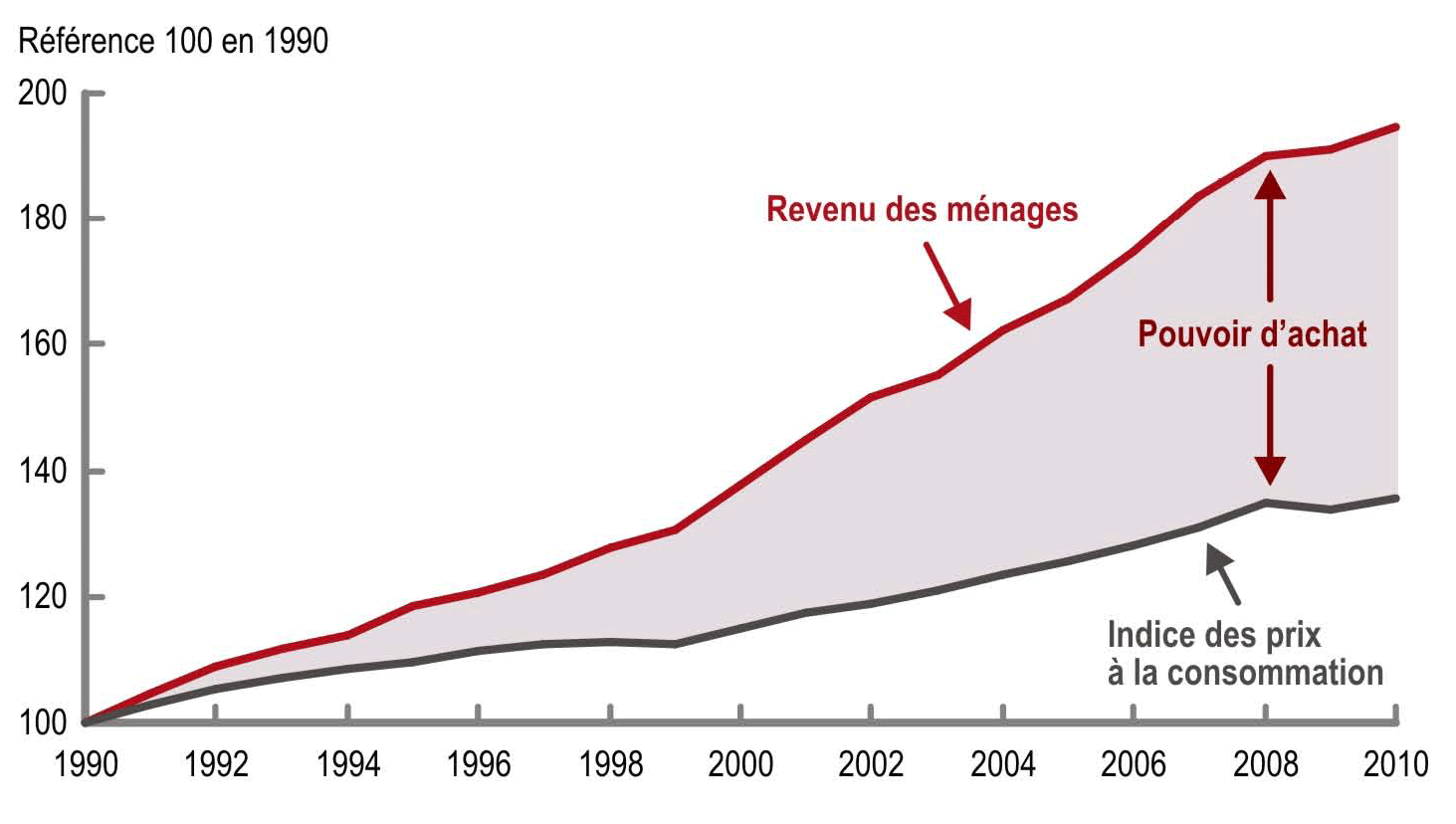 http://www.insee.fr/fr/publications-et-services/default.asp?page=insee-bref/pouvoir-achat-ip/ieb-pouvoir-achat-ip-calcul-pa.htmCORRIGEMISE EN SITUATION PROFESSIONNELLELors de votre Période de Formation en Milieu Professionnel (PFMP), votre tuteur souhaite que vous passiez une journée auprès du directeur. Il souhaite clarifier ses notions sur la croissance économique.I.- A l’aide du document 1, répondez aux questions suivantes : Quel est l’objet de ce tableau ? les pays au plus gros PIB     			   	 /1            Que signifie PIB ? produit intérieur brut   						/1 Que permet-il de mesurer ? la croissance						/1Dans quelle unité de mesure se fait ce classement ? en milliards de $		              /1Calculez l’écart et l’évolution du PIB pour les trois derniers pays du tableau entre 2014 et 2015	(0,25 x 6)								           /1,5Quelle place occupera  la France par rapport au PIB  en 2015 ? la 6ème place             	/0.5Sa situation s’est-elle  améliorée ou détériorée par rapport à 2014 ? Justifiez Détériorée - perd 1 place : le royaume Unis gagne une place et passe devant en 2015		/2Quel pays a eu le pourcentage d’évolution le plus important de son PIB entre 2014 et 2015 ? Inde												/1Sera-t-on  en France en 2015 en période de croissance économique ou de récession économique ? Pourquoi ? récession le PIB baisse en 2015 par rapport à 2014		/2A votre avis, le PIB global est-il un critère suffisant pour comparer la croissance de différents  pays ? Quels facteurs ne prend il pas en compte ? Non ne prend pas en compte les inégalités sociales, les dégâts causés à l’environnement, l’épuisement des richesses naturelles, le bien être, la liberté ou le niveau d’Education							/2						Donnez 2 autres outils de mesure de la croissance économique : PIB par habitant, l’IDH, PIB VERT, indice de compétitivité mondiale				/2Source : http://www.journaldunet.com/economie/magazine/1148515-classement-pib/II.-  Cochez la bonne réponse				1.- Le taux de croissance sert à mesurer l’évolution de la richesse d’un pays 	VRAI	  		 FAUX2.- Il peut y avoir des pauvres dans un pays à fort PIB VRAI	  	 FAUX3.- Le niveau de vie d’une famille ne dépend pas du nombre de personnes qui la compose VRAI	  		  FAUX4.- Votre  pouvoir d’achat ne dépend que des prix VRAI	  		  FAUX5.- IDH veut dire Information de Développement Hospitalier  VRAI		FAUXIII.- Répondez aux questions suivantes  en vous appuyant sur le document 2Quel  est l’objet de ce graphique ? L’évolution du revenu des ménages et des prix à la    consommation	/1Quel est le premier élément pris en compte pour calculer le pouvoir d’achat des ménages ?	Le revenu des ménages		/1Comment est calculé le pouvoir d’achat ? en faisant la différence entre l’évolution du revenu des ménages et l’indice des prix à la consommation						/1Commentez le graphique									/2De 1990 à 2010, le pouvoir d’achat des ménages augmente grâce à l’augmentation du revenu des ménages (100 en 1990 à 190 en 2010). Parallèlement, l’indice des prix à la consommation augmente mais moins vite passant de 100 à 135. Quand les prix sont en hausse, le pouvoir d’achat peut-il augmenter ? Justifiez oui si les revenus augmentent encore plus							/1Le pouvoir d’achat est il le même pour les ménages modestes et les ménages aisés ? Justifiez non le pouvoir d’achat des revenus modestes est inférieur à celui des ménages aisés.	/1	A revenu égal, le pouvoir d’achat est-il le même pour les habitants de Bourg en Bresse et les habitants de Lyon ? JustifiezNon, le pouvoir d’achat des habitants de Bourg en Bresse est supérieur à celui des habitants de Lyon (prix moins chers)								              /2A revenu égal, quel élément devez vous prendre en compte pour comparer le niveau de vie de deux ménages ?	le nombre de personnes qui compose la famille				/1			Document 2Évolution du revenu des ménages et des prix à la consommationhttp://www.insee.fr/fr/publications-et-services/default.asp?page=insee-bref/pouvoir-achat-ip/ieb-pouvoir-achat-ip-calcul-pa.htmNOM :								Date :Prénom :							Classe :EVALUATION N°Durée :	1 heure									Note :      /30 pointsObservations : NOM :								Date :Prénom :							Classe :EVALUATION N°Durée :	1 heure									Note :      /30 pointsObservations : NOM :								Date :Prénom :							Classe :EVALUATION N°Durée :	1 heure									Note :      /30 pointsObservations : COMPÉTENCESCOMPÉTENCESPartie 4La création de richesseThème 4-3La croissance économique et le développement économiqueLes pays au plus gros PIB (estimations 2015, prix courants)Les pays au plus gros PIB (estimations 2015, prix courants)Les pays au plus gros PIB (estimations 2015, prix courants)Les pays au plus gros PIB (estimations 2015, prix courants)Les pays au plus gros PIB (estimations 2015, prix courants)Les pays au plus gros PIB (estimations 2015, prix courants)Les pays au plus gros PIB (estimations 2015, prix courants)RangPaysPaysPIB 2015 (milliards $)PIB 2014 (milliards $)EcartsEvolution en %1Etats-UnisEtats-Unis18 287416+87152ChineChine11 28510 355+9308,983JaponJapon4 8824 770+1122,354AllemagneAllemagne3 9093 820+892,335Royaume-UniRoyaume-Uni3 0032 848+1555,446FranceFrance2 9352 9027BrésilBrésil2 3572 2448IndeInde2 2482 048Source : FMISource : FMISource : FMISource : FMISource : FMILes pays au plus gros PIB (estimations 2015, prix courants)Les pays au plus gros PIB (estimations 2015, prix courants)Les pays au plus gros PIB (estimations 2015, prix courants)Les pays au plus gros PIB (estimations 2015, prix courants)Les pays au plus gros PIB (estimations 2015, prix courants)Les pays au plus gros PIB (estimations 2015, prix courants)Les pays au plus gros PIB (estimations 2015, prix courants)RangPaysPaysPIB 2015 (milliards $)PIB 2014 (milliards $)EcartsEvolution en %1Etats-UnisEtats-Unis18 287416+8714.762ChineChine11 28510 355+9308.243JaponJapon4 8824 770+1122.294AllemagneAllemagne3 9093 820+892.275Royaume-UniRoyaume-Uni3 0032 848+1555.166FranceFrance2 9352 902+331.127BrésilBrésil2 3572 244+1134.798IndeInde2 2482 048+2008.89Source : FMISource : FMISource : FMISource : FMISource : FMI